Сумська міська рада VІІІ СКЛИКАННЯ XI СЕСІЯРІШЕННЯ від 29 вересня 2021 року № 1701-МР м. СумиРозглянувши звернення громадянки, надані документи, відповідно до статті 12 Земельного кодексу України, частини третьої статті 15 Закону України «Про доступ до публічної інформації», враховуючи протокол засідання постійної комісії з питань архітектури, містобудування, регулювання земельних відносин, природокористування та екології Сумської міської ради від 18.05.2021 № 19, керуючись статтею 25, пунктом 34 частини першої статті 26 Закону України «Про місцеве самоврядування в Україні», Сумська міська рада  ВИРІШИЛА: Визнати таким, що втратив чинність, пункт 123 додатку № 134 до рішення Виконавчого комітету Сумської міської Ради народних депутатів від 16.12.1993                 № 723 «Про передачу в приватну власність земель» стосовно надання у приватну власність земельної ділянки для будівництва та обслуговування жилих будинків  за адресою: м. Суми, провул. Майданівський, 13а площею 0,05 га  Ганжі Антоніні Василівні  в зв’язку з неоформленням нею права власності на земельну ділянку та відповідно до поданої заяви Страхової Ірини Михайлівни. Секретар Сумської міської ради                                                      Олег РЄЗНІКВиконавець: Клименко Юрій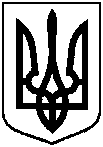 Про часткову втрату чинності рішення Виконавчого комітету Сумської міської Ради народних депутатів від 16.12.1993 № 723